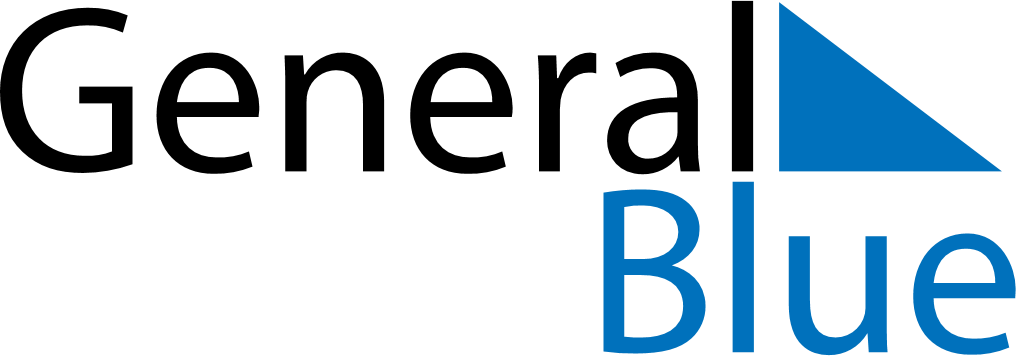 February 2030February 2030February 2030February 2030February 2030February 2030South SudanSouth SudanSouth SudanSouth SudanSouth SudanSouth SudanSundayMondayTuesdayWednesdayThursdayFridaySaturday123456789End of Ramadan (Eid al-Fitr)10111213141516171819202122232425262728NOTES